Burkina FasoBurkina FasoBurkina FasoBurkina FasoJanuary 2028January 2028January 2028January 2028SundayMondayTuesdayWednesdayThursdayFridaySaturday1New Year’s Day2345678Anniversary of the 1966 Upper Voltan coup d’état910111213141516171819202122232425262728293031NOTES: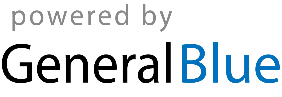 